ЛР 4. Алгоритмы. Шаблоны Singletone, CommandЦель: реализовать алгоритмы обработки коллекции объектов; освоить приемы, позволяющие отделить объект обработки от метода обработки, применив соответствующие шаблоны проектирования программ.2  Индивидуальное заданиеИспользуя созданные ранее классы и шаблон проектирования Command, разработать класс Menu как расширяемый контейнер команд, реализовать обработку данных коллекции и отдельных элементов (масштабирование, интерполяция, нормализация, сортировка, поиск и т.д.).Реализовать возможность отмены (undo) операций (команд).Продемонстрировать понятие "макрокоманда".При разработке приложения использовать шаблон Singletone.Обеспечить диалоговый интерфейс с пользователем.Разработать класс для тестирования функциональности приложения.Использовать комментарии для автоматической генерации документации средствами javadoc.3  Пример проекта3.1  Разработка программыРеализуем классы, структура которых соответствует схеме п.2.1.2.Разработаем класс MainTest для проведения теста класса ChangeItemCommand. Реализуем методы:testExecute() – для проверки метода ChangeItemCommand.execute().testChangeConsoleCommand() – для проверки основной функциональности класса ChangeConsoleCommand.В процессе разработки необходимо обеспечить прохождение всех тестов.3.1.1  Используемые средства ООППоведенческий шаблон Command (Action, Transaction) обеспечивает обработку команды в виде объекта. Применяется, когда необходимо отделить источник запроса от объекта, отвечающего на запрос; позволяет выполнить поддержку таких операций, как отмена, ведение журнала, операций с транзакциями.Макрокоманда – это коллекция объектов класса Command.Коллекция MacroCommand содержит список подкоманд. Когда вызывается метод выполнения макрокоманды, коллекция переадресует вызов этого метода всем своим подкомандам.Производящий шаблон Singleton обеспечивает наличие в системе только одного экземпляра заданного класса, позволяя другим классам получать к нему доступ.Применяется, если нужен объект, доступ к которому можно осуществить из любой точки приложения, но чтобы он создавался только один раз. Т.е. к этому объекту должны иметь доступ все элементы приложения, но работать они должны с одним и тем же экземпляром.3.1.2  Иерархия и структура классовСтруктура классов и схема их отношений приведена на рис.1.3.1.3  Описание программыПри разработке класса Application использовался шаблон Singleton.При реализации шаблона Command использовали:         интерфейс команды (задачи) Command, обеспечивающий выполнение команды методом execute();         интерфейс консольной команды ConsoleCommand, расширяющий Command методом, возвращающим горячую клавишу команды getKey();         команда Change item – класс ChangeItemCommand, реализующий Command;         консольная команда Change item – класс ChangeConsoleCommand, расширяющий  ChangeItemCommand и реализующий ConsoleCommand;         консольная команда Generate – класс GenerateConsoleCommand, реализующий ConsoleCommand;         консольная команда Restore – класс RestoreConsoleCommand, реализующий ConsoleCommand;         Консольная команда Save – класс SaveConsoleCommand, реализующий ConsoleCommand;         Консольная команда View – класс ViewConsoleCommand, реализующий ConsoleCommand;При написании исходного кода используем стиль комментариев документации javadoc.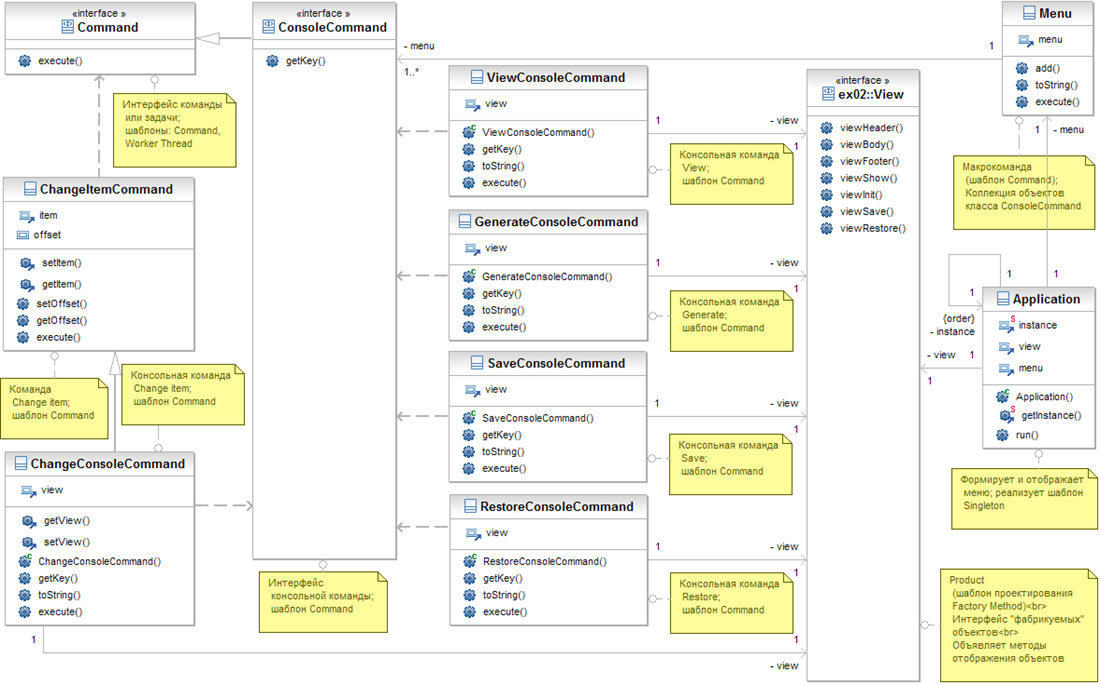 Рис.1. Схема классов и их отношенийСтруктура проекта:Выполним генерацию документации: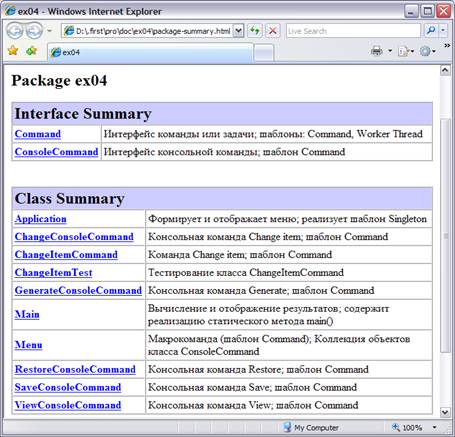 После проверки работоспособности готовой программы, создадим исполняемый JAR файл ex04.jar3.2  Текст программы3.2.1  Main.javapackage ex04;/** Вычисление и отображение * результатов; cодержит реализацию * статического метода main() * @author xone * @version 4.0 * @see Main#main */public class Main {/** Выполняется при запуске программы; * вызывает метод {@linkplain Application#run()}  * @param args параметры запуска программы */public static void main(String[] args) {       Application app = Application.getInstance();       app.run();}}3.2.2  Application.javapackage ex04;import ex02.View;import ex03.ViewableTable;/** Формирует и отображает * меню; реализует шаблон * Singleton * @author xone * @version 1.0 */public class Application {/** Ссылка на экземпляр класса Application; шаблон Singleton * @see Application */private static Application instance = new Application();/** Закрытый конструктор; шаблон Singleton * @see Application */private Application() {}/** Возвращает ссылку на экземпляр класса Application; * шаблон Singleton * @see Application */public static Application getInstance() {       return instance;}/** Объект, реализующий интерфейс {@linkplain View}; * обслуживает коллекцию объектов {@linkplain ex01.Item2d}; * инициализируется с помощью Factory Method */private View view = new ViewableTable().getView();/** Объект класса {@linkplain Menu}; * макрокоманда (шаблон Command) */private Menu menu = new Menu();/** Обработка команд пользователя * @see Application */public void run() {       menu.add(new ViewConsoleCommand(view));       menu.add(new GenerateConsoleCommand(view));       menu.add(new ChangeConsoleCommand(view));       menu.add(new SaveConsoleCommand(view));       menu.add(new RestoreConsoleCommand(view));       menu.execute();} }3.2.3  ChangeConsoleCommand.javapackage ex04;import ex01.Item2d;import ex02.View;import ex02.ViewResult;/** Консольная команда * Change item; * шаблон Command * @author xone * @version 1.0 */public class ChangeConsoleCommandextends ChangeItemCommandimplements ConsoleCommand {/** Объект, реализующий интерфейс {@linkplain View}; * обслуживает коллекцию объектов {@linkplain ex01.Item2d} */private View view;/** Возвращает поле {@linkplain ChangeConsoleCommand#view} * @return значение {@linkplain ChangeConsoleCommand#view} */public View getView() {       return view;}/** Устанавливает поле {@linkplain ChangeConsoleCommand#view} * @param view значение для {@linkplain ChangeConsoleCommand#view} * @return новое значение {@linkplain ChangeConsoleCommand#view} */public View setView(View view) {       return this.view = view;}/** Инициализирует поле {@linkplain ChangeConsoleCommand#view} * @param view объект, реализующий интерфейс {@linkplain View} */public ChangeConsoleCommand(View view) {       this.view = view;}@Overridepublic char getKey() {       return 'c';}@Overridepublic String toString() {       return "'c'hange";}@Overridepublic void execute() {       System.out.println("Change item: scale factor " + setOffset(Math.random() * 100.0));       for (Item2d item : ((ViewResult)view).getItems()) {              super.setItem(item);              super.execute();       }       view.viewShow();}}3.2.4  ChangeItemCommand.javapackage ex04;import ex01.Item2d;/** Команда * Change item; * шаблон Command * @author xone * @version 1.0 */public class ChangeItemCommand implements Command {/** Обрабатываемый объект; шаблон Command */private Item2d item;/** Параметр команды; шаблон Command */private double offset;/** Устанавливаент поле {@linkplain ChangeItemCommand#item} * @param item значение для {@linkplain ChangeItemCommand#item} * @return новое значение {@linkplain ChangeItemCommand#item} */public Item2d setItem(Item2d item) {       return this.item = item;}/** Возвращает поле {@linkplain ChangeItemCommand#item} * @return значение {@linkplain ChangeItemCommand#item} */public Item2d getItem() {       return item;}/** Устанавливаент поле {@linkplain ChangeItemCommand#offset} * @param offset значение для {@linkplain ChangeItemCommand#offset} * @return новое значение {@linkplain ChangeItemCommand#offset} */public double setOffset(double offset) {       return this.offset = offset;}/** Возвращает поле {@linkplain ChangeItemCommand#offset} * @return значение {@linkplain ChangeItemCommand#offset} */public double getOffset() {       return offset;}@Overridepublic void execute() {       item.setY(item.getY() * offset);}}3.2.5  Command.javapackage ex04;/** Интерфейс команды * или задачи; * шаблоны: Command, * Worker Thread * @author xone * @version 1.0 */public interface Command {/** Выполнение команды; шаблоны: Command, Worker Thread */public void execute();}3.2.6  ConsoleCommand.javapackage ex04;/** Интерфейс * консольной команды; * шаблон Command * @author xone * @version 1.0 */public interface ConsoleCommand extends Command {/** Горячая клавиша команды; * шаблон Command * @return символ горячей клавиши */public char getKey();}3.2.7  GenerateConsoleCommand.javapackage ex04;import ex02.View;/** Консольная команда * Generate; * шаблон Command * @author xone * @version 1.0 */public class GenerateConsoleCommand implements ConsoleCommand {/** Объект, реализующий интерфейс {@linkplain View}; * обслуживает коллекцию объектов {@linkplain ex01.Item2d} */private View view;/** Инициализирует поле {@linkplain GenerateConsoleCommand#view} * @param view объект, реализующий интерфейс {@linkplain View} */public GenerateConsoleCommand(View view) {       this.view = view;}@Overridepublic char getKey() {       return 'g';}@Overridepublic String toString() {       return "'g'enerate";}@Overridepublic void execute() {       System.out.println("Random generation.");       view.viewInit();       view.viewShow();}}3.2.8  Menu.javapackage ex04;import java.io.BufferedReader;import java.io.IOException;import java.io.InputStreamReader;import java.util.ArrayList;import java.util.List;/** Макрокоманда * (шаблон Command); * Коллекция объектов * класса ConsoleCommand * @see ConsoleCommand */public class Menu implements Command {/** Коллекция консольных команд; * @see ConsoleCommand */private List<ConsoleCommand> menu = new ArrayList<ConsoleCommand>();/** Добавляет новую команду в коллекцию * @param command реализует {@linkplain ConsoleCommand} * @return command */public ConsoleCommand add(ConsoleCommand command) {       menu.add(command);       return command;}@Overridepublic String toString() {       String s = "Enter command...\n";       for (ConsoleCommand c : menu) {              s += c + ", ";       }       s += "'q'uit: ";       return s;}@Overridepublic void execute() {       String s = null;        BufferedReader in = new BufferedReader(new InputStreamReader(System.in));       menu: while (true) {              do {                     System.out.print(this);                     try {                           s = in.readLine();                     } catch (IOException e) {                            System.err.println("Error: " + e);                            System.exit(0);                     }              } while (s.length() != 1);              char key = s.charAt(0);              if (key == 'q') {                     System.out.println("Exit.");                     break menu;              }              for (ConsoleCommand c : menu) {                     if (s.charAt(0) == c.getKey()) {                            c.execute();                            continue menu;                     }              }              System.out.println("Wrong command.");              continue menu;       }}}3.2.9  RestoreConsoleCommand.javapackage ex04;import ex02.View;/** Консольная команда * Restore; * шаблон Command * @author xone * @version 1.0 */public class RestoreConsoleCommand implements ConsoleCommand {/** Объект, реализующий интерфейс {@linkplain View}; * обслуживает коллекцию объектов {@linkplain ex01.Item2d} */private View view;/** Инициализирует поле {@linkplain RestoreConsoleCommand#view} * @param view объект, реализующий интерфейс {@linkplain View} */public RestoreConsoleCommand(View view) {       this.view = view;}@Overridepublic char getKey() {       return 'r';}@Overridepublic String toString() {       return "'r'estore";}@Overridepublic void execute() {       System.out.println("Restore last saved.");       try {              view.viewRestore();       } catch (Exception e) {              System.err.println("Serialization error: " + e);       }       view.viewShow();}}3.2.10  SaveConsoleCommand.javapackage ex04;import java.io.IOException;import ex02.View;/** Консольная команда * Save; * шаблон Command * @author xone * @version 1.0 */public class SaveConsoleCommand implements ConsoleCommand {/** Объект, реализующий интерфейс {@linkplain View}; * обслуживает коллекцию объектов {@linkplain ex01.Item2d} */private View view;/** Инициализирует поле {@linkplain SaveConsoleCommand#view} * @param view объект, реализующий интерфейс {@linkplain View} */public SaveConsoleCommand(View view) {       this.view = view;}@Overridepublic char getKey() {       return 's';}@Overridepublic String toString() {       return "'s'ave";}@Overridepublic void execute() {       System.out.println("Save current.");       try {              view.viewSave();       } catch (IOException e) {              System.err.println("Serialization error: " + e);       }       view.viewShow();}}3.2.11  ViewConsoleCommand.javapackage ex04;import ex02.View;/** Консольная команда * View; * шаблон Command * @author xone * @version 1.0 */public class ViewConsoleCommand implements ConsoleCommand {/** Объект, реализующий интерфейс {@linkplain View}; * обслуживает коллекцию объектов {@linkplain ex01.Item2d} */private View view;/** Инициализирует поле {@linkplain SaveConsoleCommand#view} * @param view объект, реализующий интерфейс {@linkplain View} */public ViewConsoleCommand(View view) {       this.view = view;}@Overridepublic char getKey() {       return 'v';}@Overridepublic String toString() {       return "'v'iew";}@Overridepublic void execute() {       System.out.println("View current.");       view.viewShow();}}3.2.12  MainTest.javapackage ex04;import static org.junit.Assert.*;import org.junit.Test;import ex01.Item2d;import ex02.ViewResult;/** Тестирование класса * ChangeItemCommand * @author xone * @version 4.0 * @see ChangeItemCommand */public class MainTest {/** Проверка метода {@linkplain ChangeItemCommand#execute()} */@Testpublic void testExecute() {       ChangeItemCommand cmd = new ChangeItemCommand();       cmd.setItem(new Item2d());       double x, y, offset;       for (int ctr = 0; ctr < 1000; ctr++) {              cmd.getItem().setXY(x = Math.random() * 100.0, y = Math.random() * 100.0);              cmd.setOffset(offset = Math.random() * 100.0);              cmd.execute();              assertEquals(x, cmd.getItem().getX(), .1e-10);              assertEquals(y * offset, cmd.getItem().getY(), .1e-10);       }}/** Проверка класса {@linkplain ChangeConsoleCommand} */@Testpublic void testChangeConsoleCommand() {       ChangeConsoleCommand cmd = new ChangeConsoleCommand(new ViewResult());       cmd.getView().viewInit();       cmd.execute();       assertEquals("'c'hange", cmd.toString());       assertEquals('c', cmd.getKey());}}3.3  Результаты тестированияВыполним ex04.MainTest как JUnit Test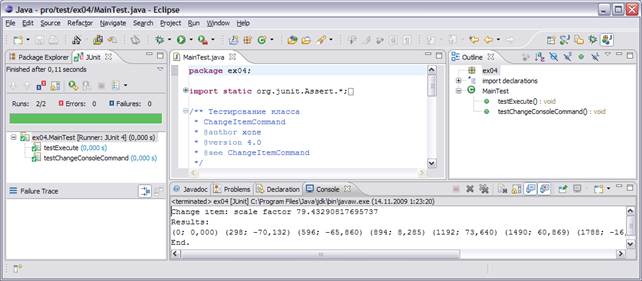 Выполним запуск программы из командной строки:java -jar ex04.jarВ результате выполнения получим: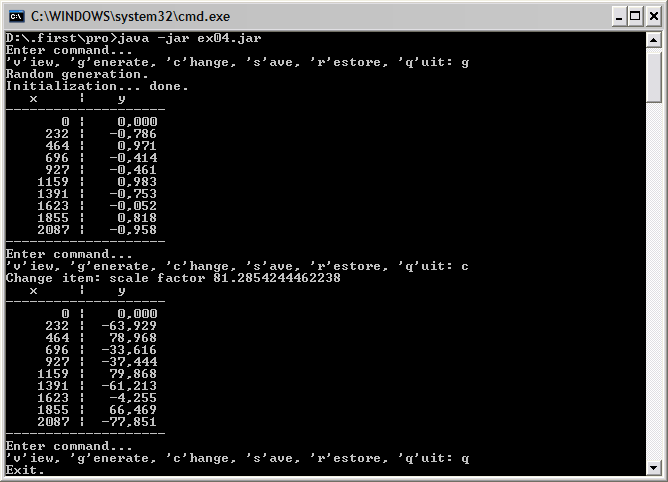 4  ЗаключениеРазработали программу решения задачи индивидуального задания. Результаты тестирования подтверждают корректность используемых алгоритмов.Для решения задачи применялись шаблоны проектирования Command, Singleton и Factory Method. Использовались некоторые классы предыдущей лабораторной работы.Продемонстрирована возможность разделения объектов и методов обработки на примере реализации алгоритмов обработки коллекции объектов.Для тестирования программы использовались средства JUnit.Папка src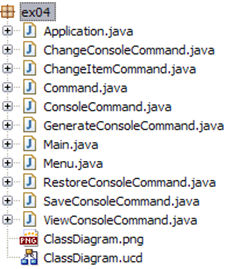 Папка test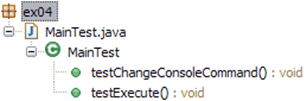 